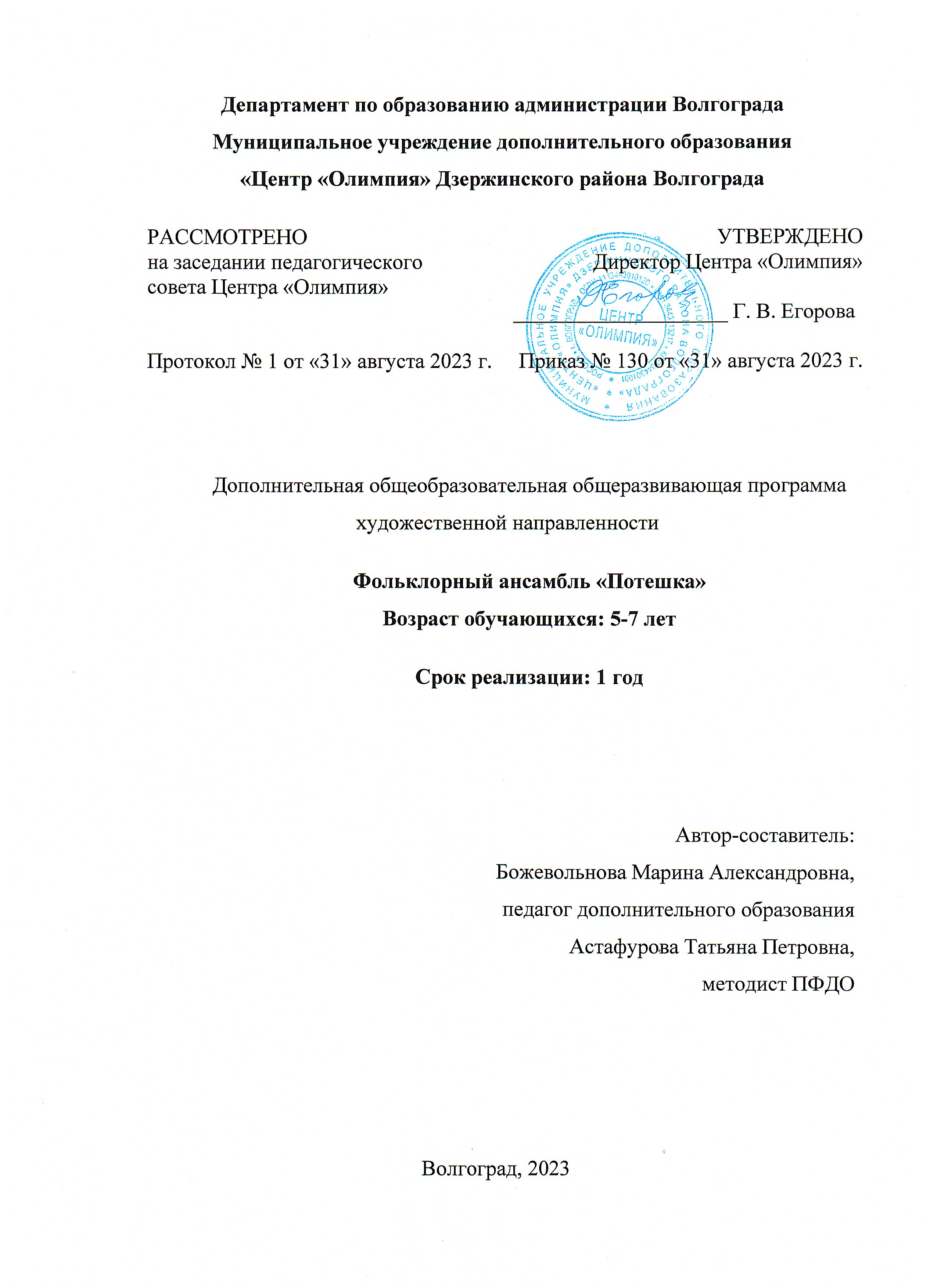 «Комплекс основных характеристик образования»Пояснительная записка1.1. Направленность. Дополнительная общеобразовательная общеразвивающая программа «Фольклорный ансамбль «Потешка» (далее - Программа) по содержанию и тематике является художественной и направлена на создание благоприятных условий для художественно-творческого развития личности обучающихся, формирования первичных вокальных навыков, знаний о народной культуре, воспитанию эстетического музыкального вкуса.1.2. Актуальность программы связана с социально-культурными изменениями, происходящими в современном обществе. Мировое сообщество представляет собой сложный организм. Более двухсот стран и около двух тысяч наций и народов, обладающих особенным мировоззрением, верой, культурой, составляют его. Но вместе с тем существует и с каждым годом усиливается тенденция космополитизма, усиления взаимосвязей и взаимозависимостей. Нивелирование и усреднение национальных черт приводит к расколу внутри общества.В условиях активных интеграционных процессов содержание воспитания подрастающего поколения должно опираться как на общечеловеческие достижения, так и на этно-национальные ценности. Сегодня в связи с утратой чувства народного единства, потери исторической связи с предками, влекущей за собой множество нравственных и психологических проблем (чувство одиночества, не понимание своего места в мире, асоциальное поведение, дезориентация и дисгармония личности в целом), существует запрос со стороны обучающихся и их родителей на программы в области народной традиционной культуры. И система дополнительного образования может помочь в нравственно-эстетическом воспитании ребенка, удовлетворении его индивидуальных потребностей, развитии творческого потенциала, адаптации в современном обществе, повышении занятости в свободное время.Занятия в фольклорном ансамбле простимулируют развитие художественного вкуса, музыкальной памяти, позволять творчески самовыражаться, преодолеть неуверенность в себе, сформируют позитивное отношение ребенка к окружающему миру, запечатленному в музыкальных образах, воспитывая всесторонне и гармонично развитую личность ребенка, нравственного, духовного, знающего и уважающего традиции предков.1.3. Педагогическая целесообразность программы направлена на приобщение к традиционной культуре и использованию знаний, умений и навыков, полученных в ходе обучения. Когда обучающийся систематически получает такое образование и воспитание, то приобретает эстетическую и музыкальную культуру, развиваются вокальные и музыкальные способности, способствует восприятию народного музыкального искусства, чувствует свою индивидуальность в коллективе, проявляется талант в сольном, либо хоровом исполнении. 1.4. Отличительные особенности данной дополнительной общеобразовательной программы от уже существующих программ заключаются в её соответствии календарно-обрядовому циклу. Теоретические знания о народных обычаях и традициях подтверждаются практическими навыками, полученными в ходе изучения песенной, инструментальной, танцевальной и игровой культуры. Содержание программы нацелено на формирование культуры творческой личности, на приобщение к общечеловеческим ценностям через народное творчество, освоение опыта прошлых поколений, а также дает представления о культурных традициях русского народа, знакомит с образцами фольклорного творчества, формирует эстетический вкус и развивает общий культурный уровень обучающегося. 1.5. Адресат программы. Программа предназначена для обучающихся дошкольных образовательных учреждений от 5 до 7 лет включительно и направлена на формирование навыка пения: слушать, анализировать, слышать, интонировать (соединять возможности слуха и голоса).Дошкольный возраст представляет собой период развития творческой активности и любознательности по своей природе, в котором закладывается умение мыслить, рассуждать, творчески подходить к разрешению проблем. Особенностями этого возраста являются:- развивается произвольность памяти, внимания;- освоение социальных отношений;- совершенствуется речь, в том числе ее звуковая сторона;- развивается образное мышление;- значительно расширяется словарный запас;- поведение начинает регулироваться представлениями о том, что хорошо и что плохо.Во время занятий с детьми дошкольного возраста следует учитывать не только психические, но и физические особенности развития ребенка. Голосовые мышцы у детей еще не до конца сформированы, певческое звукообразование происходит за счет натяжения краев связок, поэтому форсированное пение следует исключить. Крикливость искажает тембр голоса и отрицательно влияет на выразительность исполнения. Необходимо научить детей петь, не напрягаясь, естественным светлым звуком. В этом случае у них разовьются правильные вокальные данные, в голосе появится напевность, он станет крепким и звонким.1.6. Уровень программы, объем и сроки реализации программыВ соответствии с концепцией учебного плана Программа рассчитана на 80 часов и соответствует базовому уровню подготовки. Срок реализации – 1 год. 1.7. Форма обучения – очная.1.8. Режим занятий. Периодичность занятий 2 раза в неделю по 1 академическому часу. Режим занятий составляется в соответствии с требованиями СанПиН.1.9. Особенности организации образовательного процесса. Состав группы постоянный, занятия групповые, виды занятий по программе практические, группа обучающихся одного возраста или разных возрастных категорий (разновозрастные группы) из 10–30 обучающихся. Возраст обучающихся, участвующих в реализации данной образовательной программы, 5-7 лет. Набор детей проводится независимо от уровня их подготовки и хореографических способностей. Предварительная подготовка или специальный отбор в группу не предусматривается.Методы обучения:- игровые методы вовлечения в творческую деятельность: ролевая игра;- наглядные методы;- словесные методы (рассказ, объяснение, беседа);- практические методы (упражнения, распевки, игры).Программа реализуется с использованием сетевого взаимодействия на основании договора между образовательными учреждениями, на базе которых соответственно и проводятся занятия.1.10. Цель программы: формирование и развитие вокальных способностей обучающихся через приобщение к народным традициям песенного искусства.1.11. Задачи программы:Предметные:- формирование у обучающихся базовых знаний о музыкальной культуре;- формирование у обучающихся техники фольклорного исполнения;- формирование навыков художественной выразительности музыкального исполнения произведений;- формирование навыков сценических выступлений.Метапредметные:- формирование и развитие вокальных навыков (дыхание, звуковедение, ансамбль, строй, дикция); - развитие музыкально-творческих способностей: слуха, ритма, памяти, музыкальности и артистизма;- развивать коммуникативные умения и навыки, обеспечивающие совместную деятельность в коллективе.Личностные:- формировать у обучающихся уважительное отношение к музыкальной, вокальной культуре по средствам изучения произведений разных народов;- воспитать чувство трудолюбия, коллективизма, ответственности и самодисциплины;- воспитать проявление интереса к фольклору и дальнейшему творческому развитию.1.12. Учебный план 1.13. Содержание программы1. Вводное занятие. Техника безопасности (2 часа)Теория: Цели и задачи; понятие «народный», «обычай», «традиция»; важность изучения и сохранения русских традиций. Правила по технике безопасности на занятиях фольклорного ансамбля.Форма контроля: тестирование, опрос.2. Фольклорные праздники осени (19 часов)Теория: народное название осенних месяцев; приметы; осень - пора сбора урожая; значение хлеба; пословицы о труде и трудовые припевки; Праздник сбора урожая; Праздник Покров.Практика: прослушивание записей фольклорных исполнителей, разучивание народных песен и игр.Форма контроля: опрос, педагогическое наблюдение, тестирование, выполненное задание, промежуточная аттестация.3. Фольклорный театр (6 часов) Теория: народный театр, виды, жанры; основные сюжеты и герои. Практика: народные игры с элементами театрализации: Коршун, Кострома.Форма контроля: педагогический мониторинг.4. Фольклорные праздники зимы (18часов) Теория: Праздники Васильев день, Рождество Христово. Традиции праздника. Пословицы и приметы русской зимы. Традиции ряжения, обхода дворов с пением колядок. 2 недели святок – святых вечеров. Масленица: история праздника, традиции и обычаи.Практика: разучивание песен-колядок и рождественских песнопений, просмотр мультфильма на тему «Масленица», театрализация игровых песен.Форма контроля: педагогический мониторинг; опрос, промежуточная аттестация.5. Народная хореография (10 часов)Теория: элементы русской народной хореографии; различие мужской и женской пляски.Практика: разучивание элементов русской кадрили; танец «Чиж».Форма контроля: педагогический мониторинг.6. Фольклорные праздники весны (18 часов)Теория: Весенние народные приметы. Обряд закликания весны, пословицы и загадки о весне.Практика: разучивание весенних песен-закличек, театрализация обряда закликания птиц. Форма контроля: педагогический мониторинг; опрос, промежуточная аттестация.7. Подготовка театрализованного представления (6 часова)Теория: ознакомление со сценарием, распределение ролей, правила поведения обучающихся во время репетиций.Практика: репетиционная работа, повторение ранее выученного песенного материала.Форма контроля: концертное выступление, исполнение песен.8. Итоговая аттестация (1 час). Теория: Подведение итогов. Диагностика усвоения программного материала, а также музыкальных способностей детей.Практика: Организация и проведение итогового занятия. Организация мини-концерта в группе. Исполнение музыкальных произведений по выбору. Форма контроля: Открытое занятие, отчетный концерт.Примерный репертуарный список народные игры:«Шла коза по лесу»«Золотые ворота»«Курочка»«Дударь»«Дед Домовой»« Купим мы с бабушкой себе курочку»«Зимка»«Шишки-желуди-орехи»«Волк и гуси»фольклорные обрядовые припевки и русские народные песни:«Заинька в лес пошел»«Осень, сноп последний носим»«Мак Маковистый»«Летели две птички»«Колядка»«Радуйся»«Масленица-обманщица»«Как родная меня мать провожала»«Посеяли девки лен»1.14. Планируемые результаты освоения программы:Предметные:- сформированность у обучающихся базовых знаний о музыкальной культуре;- сформированность у обучающихся техники фольклорного исполнения;- сформированность навыков художественной выразительности музыкального исполнения произведений;- сформированность навыков сценических выступлений.Метапредметные:- сформированность и развитие вокальных навыков (дыхание, звуковедение, ансамбль, строй, дикция); - развитие музыкально-творческих способностей: слуха, ритма, памяти, музыкальности и артистизма;- развитие коммуникативных умений и навыков, обеспечивающих совместную деятельность в коллективе.Личностные:- сформированность у обучающихся уважительного отношения к музыкальной, вокальной культуре по средствам изучения произведений разных народов;- проявление чувства трудолюбия, коллективизма, ответственности и самодисциплины;- проявление интереса к фольклору и дальнейшему творческому развитию.2. Комплекс организационно-педагогических условий, включающий формы аттестации2.1. Календарный учебный график программыКалендарный учебный график программы составляется в соответствии с годовым календарным учебным графиком муниципального учреждения дополнительного образования «Центр «Олимпия» Дзержинского района Волгограда». Учебный период – с 1 сентября по 31 августа.Количество учебных недель: 1 полугодие – 17 недель, 2 полугодие – 25 недель.Продолжительность каникул – 70 дней.Промежуточная аттестация проводится после прохождения основных блоков. Аттестация по итогам освоения программы проводится в конце учебного года.2.2. Условия реализации программыМатериально-техническое обеспечение:Необходимо наличие хорошо освещенного помещения для занятий, актового зала для репетиций.Данные помещения должны быть чисто убранными, проветренными, оснащены в соответствии с требованиями СанПиН, иметь звукоизоляцию, свободно вмещать 25-30 обучающихся.Перечень оборудования, инструментов и материалов, необходимых для реализации программы:- стол;- стулья с расчетом на 15 человек;- сценические костюмы (15 шт. в одном комплекте);- фортепиано;- инструмент, если акустический - должен быть хорошо настроен;- проигрывающее устройство (ноутбук, проигрыватель мини-дисков, проигрыватель CD-дисков, MP-3 формата);- доступ к сети интернет. Информационное обеспечение (аудио-, видео-, фото-, интернет-источники): учебная и методическая литература по народной песенной культуре в соответствии с тематикой учебного плана, тексты изучаемых песен.Кадровое обеспечение: занятия по Программе могут проводить педагоги дополнительного образования, имеющие музыкальное и педагогическое образование.2.3. Формы аттестацииСогласно учебному плану формами контроля являются: тестирование, педагогическое наблюдение, практическое занятие, промежуточная диагностика, выступление.Уровень освоения материала выявляется в беседах, опросах. Устный опрос используется на каждом теоретическом занятии с целью проверки усвоения знаний обучающимися по теме. В течение всего периода обучения педагог ведет индивидуальное наблюдение за развитием каждого обучающегося. Педагогический мониторинг, позволяющий отслеживать результативность образовательного процесса, включает в себя традиционные формы контроля (текущий, промежуточный, итоговый), диагностику творческих способностей, характеристику уровня творческой активности обучающегося. Входной контроль осуществляется посредством наблюдения за деятельностью ребенка в процессе занятий.Текущий контроль проводится педагогом в течение учебного периода в целях отслеживания уровня достижения обучающимися результатов, предусмотренных программой.Исполнение песен - специфическая форма контроля, характерная только для обучения хореографическому искусству. Педагог наблюдает за несколькими аспектами деятельности обучающегося: знанием текста песен, чистотой интонации, вокальными данными, умением работать в коллективе. Педагог оценивает чистоту исполнения, знание материала (ошибки), технику исполнения, а на основе полученных данных корректирует работу обучающихся.Концерт - форма итогового, отчётного контроля, включающая в себя проверку теоретических знаний и сформированных практических умений.Промежуточная аттестация - открытые занятия, праздники, конкурсы, исполнение программы выступления, представления.Формы предъявления и демонстрация образовательных результатов: открытые занятия.Форма проведения аттестации может варьироваться: урок-концерт, зачетное занятие, отчетный концерт, участие в конкурсах: концертах, фестивалях детского творчества и т.д. По окончании изучения программы проводится итоговая аттестация обучающихся, во время которой они демонстрируют свои знания, умения и способности, полученные в процессе обучения.2.4. Оценочные материалыЗа наличие знаний и умений обучающийся получает один балл, по окончании диагностики баллы складываются, и сумма баллов определяет уровень знаний и умений обучающегося.Высокий уровень (8 и более баллов)- знает, различает на слух жанры русской народной песни; умеет анализировать, сравнивать, находить общее и различия в музыке народной и композиторской;- чисто интонируя мелодию, поет a capella 3-4 русских народных песни;- знает, различает на слух звучание русских народных инструментов, дает характеристику тембрам;- знает былинных, сказочных героев и реально существовавших исторических персонажей, запечатлённых в фольклорных произведениях;- принимает осмысленное и активное участие в русских народных праздниках;- умеет играть (соблюдает игровой этикет, знает правила игры и может о ней рассказать) в подвижные и хороводные народные игры;- имеет представление о народных промыслах, архитектуре Руси, знает название элементов русского(казачьего) традиционного костюма;- знает специфику фольклора своего региона, может рассказать о быте и традициях казаков.Средний уровень (5-7 баллов)- знает, различает на слух, умеет исполнить 2-3 русских народных песни;- знает, различает на слух звучание русских народных инструментов;- знает некоторых былинных героев, умеет их узнавать в произведениях искусства;- знает названия некоторых народных праздников и принимает активное участие в них;- знает русские народные игры и умеет объяснить правила некоторых из них;- имеет минимальное представление о народных промыслах, знает некоторые элементы народного костюма.- знает, кто такие казаки.Низкий уровень (1-4 балла)- знает, различает на слух некоторые жанры русской песни;- при поддержке товарищей умеет петь a capella 1-2 русских народных песни;- знает названия некоторых русских народных праздников, но принимает в них пассивное участие;- знает 2-3 подвижных игры;- имеет элементарное представление о русском народно- прикладном искусстве.2.5. Методические материалыПрограмма позволяет воспитывать юного артиста в «естественной среде», т.е. на сцене, репетициях, в процессе работы над ролью. Эффективность обучения и развития ребенка достигается благодаря интеграции теории и практики. Такой подход снабжает обучающегося необходимым опытом и техническими навыками для дальнейшего самосовершенствования.Методы обучения на занятиях осуществляют четыре основные функции: - функцию сообщения информации;- функцию обучения воспитанников практическим умениям и навыкам; - функцию учения, обеспечивающую познавательную деятельность самих воспитанников; - функцию руководства познавательной деятельностью обучающихся.Для того, чтобы интерес к занятиям не ослабевал, обучающиеся принимают участие в текущих праздниках и концертах. Это служит мотивацией и даёт перспективу показа приобретённых навыков перед зрителями.Большую роль в формировании творческих способностей обучающихся отводится индивидуальному подходу, который проводится с учетом возрастных групп.Методы оценки результативности: − прослушивание и собеседование при поступлении в коллектив; − педагогическое наблюдение; − беседы с обучающимися, опрос;− групповые и индивидуальные прослушивания на занятиях; − итоговые прослушивания;- итоговые занятия и зачеты;− сдача партий; − выступления на концертах и конкурсах; − самооценка обучающихся.Алгоритм учебного занятия:Организационный этап - организация начала занятия, создание психологического настроя на учебную деятельность и активизация внимания.Подготовительный этап - обеспечение мотивации и принятие обучающимися учебно-познавательной деятельности.Объяснение нового материала - обеспечение восприятия, осмысления и запоминания нового материала.Практическое выполнение задания - выявление качества и уровня овладения знаниями, коррекция знаний и способов действий.Итоговый этап - анализ и оценка успешности достижения цели, мобилизация обучающихся на самооценку.Литература для педагога1. Гилярова, Н.Н. Хрестоматия по русскому народному творчеству: (1-2 год обучения) / Н.Н. Гилярова. - М.: Родникъ, Российский союз любительских фольклорных ансамблей, 1996. – 60 с. 2. Панкратьев, И. Фольклор: общение и приобщение. // Искусство в школе. -1994. - №1, с. 26-29.3. Бойко Е.Е. Методика обучения и воспитания в музыкальном образовании. Учебное пособие. – Саратов, 2017. – 53 с.4. Буянова Ю. А. Дополнительная предпрофессиональная общеобразовательная программа в области музыкального искусства «Музыкальный фольклор». - Ростов – на - Дону, 2015 г. URL: https://dshi-balaeva.ru/ (дата обращения 20.08.2023).5. Петрушин В. И. Музыкальная психология: учебное пособие. – М.: Академический Проект, 2009. – 400 с.6. Полякова Н. И. Детский голос. Особенности развития, выбор репертуара. Учебное пособие. - СПб.: Планета музыки, 2023. – 224 с.7. Сутулова Г. П. Теория и методика обучения пению. Учебное пособие. - М.: Изд-во «Лань», 2021. - 196 с.Литература для родителейНовиковская О. А.  Пальчиковые игры. – М.: АСТ, 2021. – 40 с.Рокитянская Т. А. Воспитание звуком. Музыкальные занятия от 3 до 9 лет. ФГОС ДО. – М.: Национальное образование, 2019. – 176 с. Русские народные песни: Мелодии и тексты. - М.: 2017. – 128 с.Рубцова, И.П. Народная культура в школе: Народный календарь и фольклор: методическое руководство. - Самара: СамГПУ, 2015. – 80 с.Щуров В. М. Стилевые основы русской народной музыки. - М.: Современная музыка, 2013. – 466 с. Литература для обучающихся1. Козак О. Н. Считалки, дразнилки, мирилки и прочие детские забавы. Сборник. – С. -Петербург, 1998. – 175 с.2. Погребинская М. М. Музыкальные скороговорки. – С. - Петербург: Композитор, 2017. - 80 c.3. Развеселый разговор: Музыкальные скороговорки. - М.: Музыка, 2014. – 95 с.Приложение АТаблица1. Определение уровней развития голоса и вокально-хоровых навыков№п/пНаименование темыКоличество часовКоличество часовКоличество часовФормы аттестации/контроля№п/пНаименование темыобщеетеорияпрактикаФормы аттестации/контроля1Вводное занятие. Техника безопасности 22-Тестирование, опрос2Фольклорные праздники осени19415Опрос, педагогическое наблюдение, тестирование, выполненное задание, промежуточная аттестация3Фольклорный театр615Педагогический мониторинг4Фольклорные праздники зимы18315Педагогический мониторинг, опрос, промежуточная аттестация5Народная хореография1028Педагогический мониторинг6Фольклорные праздники весны18315Педагогический мониторинг, опрос, промежуточная аттестация7Подготовка театрализованного представления615Концертное выступление, исполнение песен8Итоговая аттестация1-1Открытое занятие, отчетный концертИТОГО:801664№КритерииПоказателиУровеньУровеньУровень№КритерииПоказателинизкийсреднийвысокий1Особенности голосаСила звукаГолос слабыйГолос не очень сильный, но обучающийся может петь непродолжительное время достаточно громкоГолос сильный2Особенности голосаОсобенности тембраВ голосе слышен хрип и сип. Голос тусклый, не выразительныйНет ярко выраженного тембра, но старается петь выразительноГолос звонкий, яркий3Особенности голосаПевческий диапазонПевческий диапазон в пределах 2-3 звуковДиапазон в пределах возрастной нормыШирокий диапазон4Развитие дыханияПродолжительность (звуковая проба «М»)Менее 13 сек.13-15сек.Более 15сек.5Развитие дыханияЗадержка дыхания на вдохе (гипоксическая проба)Менее 14сек.14-16сек.Более 15сек.6Развитие звуковысотного слухаМуз. слуховые представленияПение знакомой мелодии с поддержкой голосом педагога. Неумение пропеть незнакомую мелодию с сопровождением после многократного ее повторенияПение знакомой мелодии при незначительной поддержке педагога. Пение малознакомой попевки с сопровождением после 3-4 прослушиваний.Пение знакомой мелодии самостоятельно. Пение малознакомой попевки с сопровождением после 1-2 прослушиваний7Развитие звуковысотного слухаТочность интонированияИнтонирование мелодии голосом отсутствует, обучающийся воспроизводит только слова песни в ее ритме или интонирует 1-2 звукаИнтонирует общее направление движения мелодии, чистое интонирование 2-3 звуковЧистое пение отдельных фрагментов мелодии на фоне общего направления движения мелодии8Вокальнохоровые навыкиРазличение звуков по высотеНе различаетРазличает в пределах октавы и септимыРазличает в пределах сексты и квинты9Вокальнохоровые навыкиПевческая установкаПоза расслабленная, плечи опущеныСпособность удерживать правильную позу при пении непродолжительное времяСпособность удерживать правильную позу при пении длительное время без напоминания взрослого10Вокальнохоровые навыкиЗвуковедение.Пение отрывистое, крикливоеПение естественным голосом, но иногда переходящим на крикПение естественным голосом без напряжения, протяжно11Вокальнохоровые навыкиДикцияНевнятное произношение, значительные речевые нарушения.Достаточно четкое произношение согласных и правильное формирование гласных, но неумение их правильно произносить при пенииУмение правильно произносить гласные и согласные в конце и середине слов при пении12Вокальнохоровые навыкиДыханиеДыхание берется непроизвольноДыхание произвольное, но не всегда берется между фразамиУмение брать дыхание между фразами13Вокальнохоровые навыкиУмение петь в ансамблеНеумение петь, слушая товарищейСтремление выделиться в хоровом исполнении (раньше вступить, громче петь)Умение начинать и заканчивать вместе14Вокальнохоровые навыкиВыразительность исполненияПение не эмоциональноеСтарается петь выразительно, но на лице мало эмоцийПоет выразительно, передавая характер песни голосом и мимикой